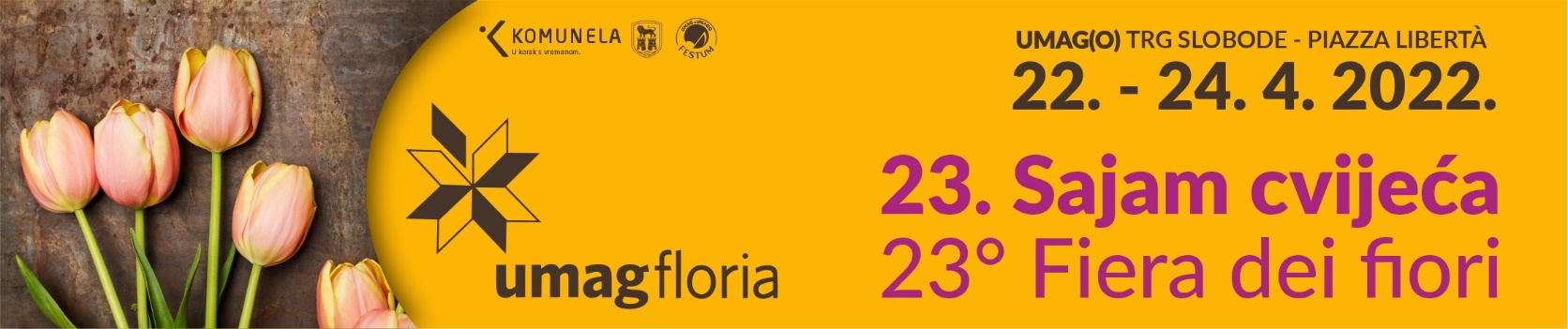 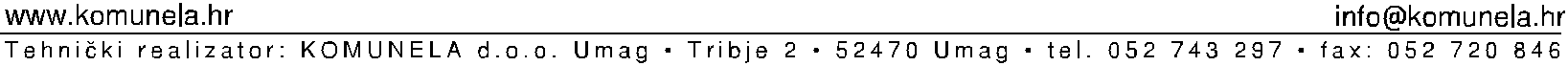 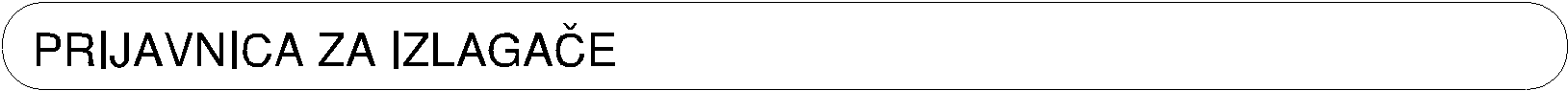 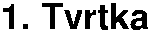 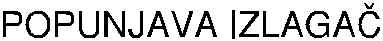 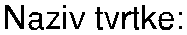 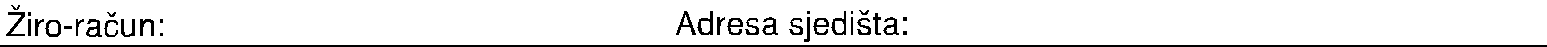 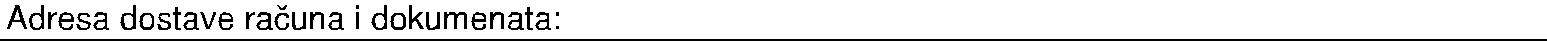 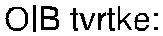 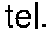 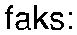 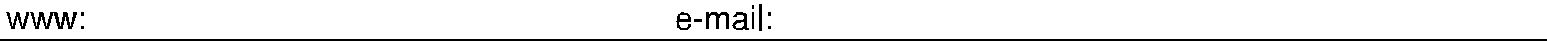 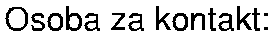 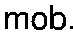 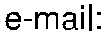 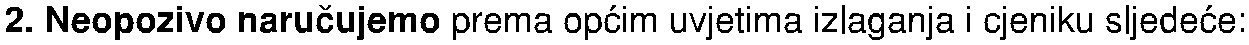 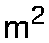 Željena veličina izložbenog otvorenog prostora:Drveni pult:	DA / NE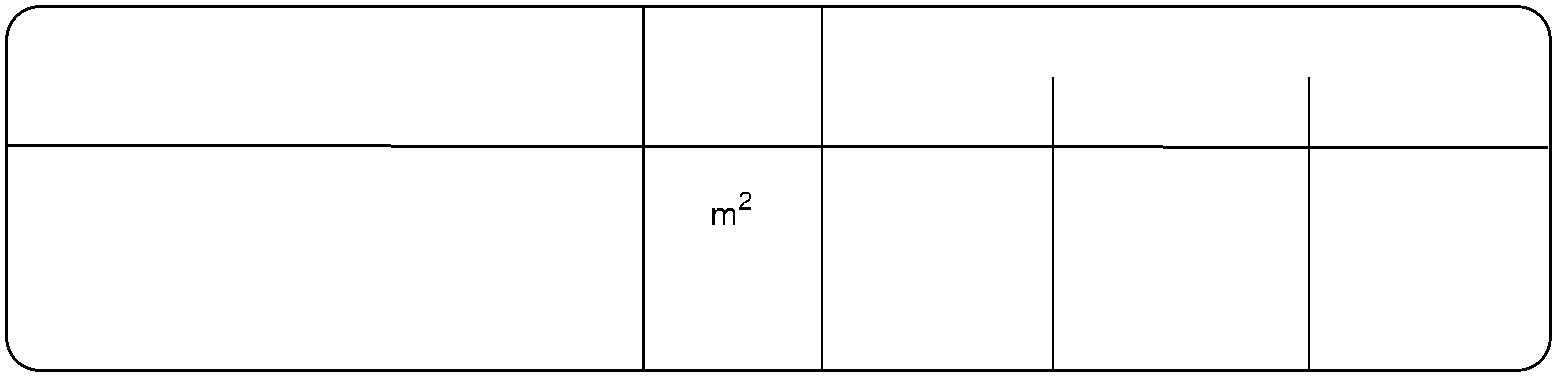 Naziv usluge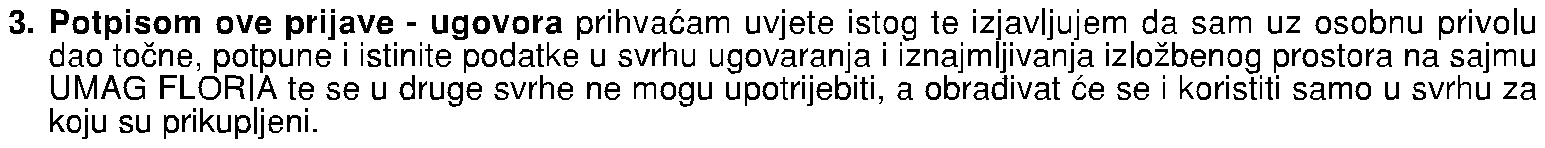 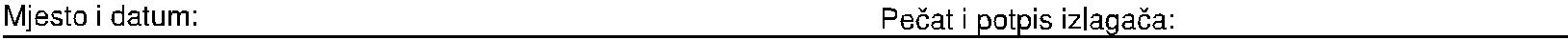 VAŽNO: Pravilno popunjenu prĳavnicu pošaljite na e-mail: ivana.coslovich@komunela.hr  ili osobno.JedinicaJedinicaCĳene u kunamamjeremjerebez PDV-aPDVs PDV-ombez PDV-aPDVs PDV-omNajam otvorenog prostora20,005,0025,00Korištenje drvenog štandakomad400,00100,00500,00